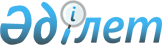 Об установлении ограничительных мероприятий на улице Озерная села Березовка Воскресенского сельского округа Качирского района
					
			Утративший силу
			
			
		
					Решение акима Воскресенского сельского округа Качирского района Павлодарской области от 19 июня 2018 года № 3. Зарегистрировано Департаментом юстиции Павлодарской области 27 июня 2018 года № 6002. Утратило силу решением акима Воскресенского сельского округа района Тереңкөл Павлодарской области от 10 декабря 2018 года № 8 (вводится в действие со дня его первого официального опубликования)
      Сноска. Утратило силу решением акима Воскресенского сельского округа района Тереңкөл Павлодарской области от 10.12.2018 № 8 (вводится в действие со дня его первого официального опубликования).
      В соответствии с пунктом 2 статьи 35 Закона Республики Казахстан от 23 января 2001 года "О местном государственном управлении и самоуправлении в Республике Казахстан", подпунктом 7) пунктом 2 Закона Республики Казахстан от 10 июля 2002 года "О ветеринарии" и на основании представления главного государственного ветеринарно-санитарного инспектора Качирского района от 11 апреля 2018 года № 2-19/121 аким Воскресенского сельского округа РЕШИЛ:
      1. Установить ограничительные мероприятия по факту заболевания бешенством животных на улице Озерная села Березовка Воскресенского сельского округа Качирского района.
      2. Государственным учреждениям "Отдел ветеринарии Качирского района" (по согласованию), "Качирская районная территориальная инспекция Комитета ветеринарного контроля и надзора Министерства сельского хозяйства Республики Казахстан" (по согласованию), республиканскому государственному учреждению "Качирское районное управление охраны общественного здоровья Департамента охраны общественного здоровья Павлодарской области Комитета охраны общественного здоровья Министерства здравоохранения Республики Казахстан" (по согласованию) для достижения ветеринарно-санитарного благополучия в выявленном эпизоотическом очаге провести необходимые ветеринарно-санитарные мероприятия.
      3. Контроль за исполнением данного решения оставляю за собой.
      4. Настоящее решение вводится в действие по истечении десяти календарных дней после дня его первого официального опубликования.
					© 2012. РГП на ПХВ «Институт законодательства и правовой информации Республики Казахстан» Министерства юстиции Республики Казахстан
				
      Аким Воскресенского

      сельского округа

О. Жаркина

      "СОГЛАСОВАНО"

      Руководитель государственного

      учреждения "Отдел ветеринарии

      Качирского района"

Т. Анапиянов

      "19" июня 2018 года

      "СОГЛАСОВАНО"

      Руководитель государственного

      учреждения "Качирская районная

      территориальная инспекция

      Комитета ветеринарного контроля

      и надзора Министерства

      сельского хозяйства

      Республики Казахстан"

С. Сарсенов

      "19" июня 2018 года

      "СОГЛАСОВАНО"

      Исполняющий обязанности руководителя

      республиканского государственного

      учреждения "Качирское районное

      управление охраны общественного

      здоровья Департамента охраны

      общественного здоровья

      Павлодарской области Комитета

      охраны общественного здоровья

      Министерства здравоохранения

      Республики Казахстан"

А. Липокурова

      "19" июня 2018 года
